保育室のご利用について学会参加者のために保育室を開設いたします。お子様連れで学会に参加される方はぜひご利用ください。尚、準備の都合上事前申し込み制となります。当日の申し込みは受付できませんのでご注意ください。【概　要】日　　　時平成28年3月2日（水）・3日（木）・4日（金）　9：00～18：00会　　　場東京大学 柏キャンパス 新領域環境棟内（具体的な場所は申し込まれた方にお知らせいたします）対 象 年 齢生後3か月から未就学まで費 用・時 間1時間あたり1,000円（利用時間は最低2時間以上、以降15分単位）利 用 対 象第11回日本LCA学会研究発表会参加者のうち、事前に申し込まれた方申 込 方 法必要事項をご記入の上、メール(ilcaj-meeting11@sntt.or.jp)にてお申し込みください。申 込 締 切平成28年2月26日（金）15時まで保育室利用規約保育室利用規約保育室利用規約保育室利用規約保育室利用規約保育室利用規約保育室利用規約保育室利用規約保育室利用規約保育室利用規約保育室利用規約保育室のご利用にあたり、以下のご利用規約にご了承の上、お申込みくださいますようお願い致します。保育室のご利用にあたり、以下のご利用規約にご了承の上、お申込みくださいますようお願い致します。保育室のご利用にあたり、以下のご利用規約にご了承の上、お申込みくださいますようお願い致します。保育室のご利用にあたり、以下のご利用規約にご了承の上、お申込みくださいますようお願い致します。保育室のご利用にあたり、以下のご利用規約にご了承の上、お申込みくださいますようお願い致します。保育室のご利用にあたり、以下のご利用規約にご了承の上、お申込みくださいますようお願い致します。保育室のご利用にあたり、以下のご利用規約にご了承の上、お申込みくださいますようお願い致します。保育室のご利用にあたり、以下のご利用規約にご了承の上、お申込みくださいますようお願い致します。保育室のご利用にあたり、以下のご利用規約にご了承の上、お申込みくださいますようお願い致します。保育室のご利用にあたり、以下のご利用規約にご了承の上、お申込みくださいますようお願い致します。保育室のご利用にあたり、以下のご利用規約にご了承の上、お申込みくださいますようお願い致します。キャンセルキャンセルキャンセルキャンセル　キャンセルの場合は、実行委員会(ilcaj-meeting11@sntt.or.jp)に必ず連絡ください。　キャンセルの場合は、実行委員会(ilcaj-meeting11@sntt.or.jp)に必ず連絡ください。　キャンセルの場合は、実行委員会(ilcaj-meeting11@sntt.or.jp)に必ず連絡ください。　キャンセルの場合は、実行委員会(ilcaj-meeting11@sntt.or.jp)に必ず連絡ください。　キャンセルの場合は、実行委員会(ilcaj-meeting11@sntt.or.jp)に必ず連絡ください。　キャンセルの場合は、実行委員会(ilcaj-meeting11@sntt.or.jp)に必ず連絡ください。　キャンセルの場合は、実行委員会(ilcaj-meeting11@sntt.or.jp)に必ず連絡ください。お食事お食事お食事お食事　１・保育室でのお食事、飲み物のご用意はございません。　１・保育室でのお食事、飲み物のご用意はございません。　１・保育室でのお食事、飲み物のご用意はございません。　１・保育室でのお食事、飲み物のご用意はございません。　１・保育室でのお食事、飲み物のご用意はございません。　１・保育室でのお食事、飲み物のご用意はございません。　１・保育室でのお食事、飲み物のご用意はございません。お食事お食事お食事お食事　２・おやつ、飲み物はすべてご持参いただいたものをお召し上がりいただきます。　２・おやつ、飲み物はすべてご持参いただいたものをお召し上がりいただきます。　２・おやつ、飲み物はすべてご持参いただいたものをお召し上がりいただきます。　２・おやつ、飲み物はすべてご持参いただいたものをお召し上がりいただきます。　２・おやつ、飲み物はすべてご持参いただいたものをお召し上がりいただきます。　２・おやつ、飲み物はすべてご持参いただいたものをお召し上がりいただきます。　２・おやつ、飲み物はすべてご持参いただいたものをお召し上がりいただきます。お願いお願いお願いお願い　１・お子様のお手洗いを済ませたあと、ご来室ください。　１・お子様のお手洗いを済ませたあと、ご来室ください。　１・お子様のお手洗いを済ませたあと、ご来室ください。　１・お子様のお手洗いを済ませたあと、ご来室ください。　１・お子様のお手洗いを済ませたあと、ご来室ください。　１・お子様のお手洗いを済ませたあと、ご来室ください。　１・お子様のお手洗いを済ませたあと、ご来室ください。お願いお願いお願いお願い　２・事前にお申込みされた方でも、当日、お子様が病気の場合には原則としてお預かりできません。　　　（熱がある場合、体調不良の場合、集団保育に適さないと判断した場合など）　２・事前にお申込みされた方でも、当日、お子様が病気の場合には原則としてお預かりできません。　　　（熱がある場合、体調不良の場合、集団保育に適さないと判断した場合など）　２・事前にお申込みされた方でも、当日、お子様が病気の場合には原則としてお預かりできません。　　　（熱がある場合、体調不良の場合、集団保育に適さないと判断した場合など）　２・事前にお申込みされた方でも、当日、お子様が病気の場合には原則としてお預かりできません。　　　（熱がある場合、体調不良の場合、集団保育に適さないと判断した場合など）　２・事前にお申込みされた方でも、当日、お子様が病気の場合には原則としてお預かりできません。　　　（熱がある場合、体調不良の場合、集団保育に適さないと判断した場合など）　２・事前にお申込みされた方でも、当日、お子様が病気の場合には原則としてお預かりできません。　　　（熱がある場合、体調不良の場合、集団保育に適さないと判断した場合など）　２・事前にお申込みされた方でも、当日、お子様が病気の場合には原則としてお預かりできません。　　　（熱がある場合、体調不良の場合、集団保育に適さないと判断した場合など）お願いお願いお願いお願い　３・投薬が必要な場合は、保護者の責任で行ってください。保育スタッフは原則として投薬はいたしか　　　ねます。　３・投薬が必要な場合は、保護者の責任で行ってください。保育スタッフは原則として投薬はいたしか　　　ねます。　３・投薬が必要な場合は、保護者の責任で行ってください。保育スタッフは原則として投薬はいたしか　　　ねます。　３・投薬が必要な場合は、保護者の責任で行ってください。保育スタッフは原則として投薬はいたしか　　　ねます。　３・投薬が必要な場合は、保護者の責任で行ってください。保育スタッフは原則として投薬はいたしか　　　ねます。　３・投薬が必要な場合は、保護者の責任で行ってください。保育スタッフは原則として投薬はいたしか　　　ねます。　３・投薬が必要な場合は、保護者の責任で行ってください。保育スタッフは原則として投薬はいたしか　　　ねます。お願いお願いお願いお願い　４・急な発熱など緊急時には保護者の携帯電話にご連絡いたしますので、その際は迅速なご対応を　　　お願いいたします。緊急連絡先は必ず、申込書にご記入ください。　４・急な発熱など緊急時には保護者の携帯電話にご連絡いたしますので、その際は迅速なご対応を　　　お願いいたします。緊急連絡先は必ず、申込書にご記入ください。　４・急な発熱など緊急時には保護者の携帯電話にご連絡いたしますので、その際は迅速なご対応を　　　お願いいたします。緊急連絡先は必ず、申込書にご記入ください。　４・急な発熱など緊急時には保護者の携帯電話にご連絡いたしますので、その際は迅速なご対応を　　　お願いいたします。緊急連絡先は必ず、申込書にご記入ください。　４・急な発熱など緊急時には保護者の携帯電話にご連絡いたしますので、その際は迅速なご対応を　　　お願いいたします。緊急連絡先は必ず、申込書にご記入ください。　４・急な発熱など緊急時には保護者の携帯電話にご連絡いたしますので、その際は迅速なご対応を　　　お願いいたします。緊急連絡先は必ず、申込書にご記入ください。　４・急な発熱など緊急時には保護者の携帯電話にご連絡いたしますので、その際は迅速なご対応を　　　お願いいたします。緊急連絡先は必ず、申込書にご記入ください。お願いお願いお願いお願い　５・ご利用時間の延長はできませんので、預け・迎えとも時間厳守でお願いします。また、お迎え時は　　　原則として、お預け時と同じ方でお願いいたします。代理の方へのお引渡しをご希望の場合は　　　受付時にお申し出ください。その場合には、身分証明書の提示をお願いすることがございます。　５・ご利用時間の延長はできませんので、預け・迎えとも時間厳守でお願いします。また、お迎え時は　　　原則として、お預け時と同じ方でお願いいたします。代理の方へのお引渡しをご希望の場合は　　　受付時にお申し出ください。その場合には、身分証明書の提示をお願いすることがございます。　５・ご利用時間の延長はできませんので、預け・迎えとも時間厳守でお願いします。また、お迎え時は　　　原則として、お預け時と同じ方でお願いいたします。代理の方へのお引渡しをご希望の場合は　　　受付時にお申し出ください。その場合には、身分証明書の提示をお願いすることがございます。　５・ご利用時間の延長はできませんので、預け・迎えとも時間厳守でお願いします。また、お迎え時は　　　原則として、お預け時と同じ方でお願いいたします。代理の方へのお引渡しをご希望の場合は　　　受付時にお申し出ください。その場合には、身分証明書の提示をお願いすることがございます。　５・ご利用時間の延長はできませんので、預け・迎えとも時間厳守でお願いします。また、お迎え時は　　　原則として、お預け時と同じ方でお願いいたします。代理の方へのお引渡しをご希望の場合は　　　受付時にお申し出ください。その場合には、身分証明書の提示をお願いすることがございます。　５・ご利用時間の延長はできませんので、預け・迎えとも時間厳守でお願いします。また、お迎え時は　　　原則として、お預け時と同じ方でお願いいたします。代理の方へのお引渡しをご希望の場合は　　　受付時にお申し出ください。その場合には、身分証明書の提示をお願いすることがございます。　５・ご利用時間の延長はできませんので、預け・迎えとも時間厳守でお願いします。また、お迎え時は　　　原則として、お預け時と同じ方でお願いいたします。代理の方へのお引渡しをご希望の場合は　　　受付時にお申し出ください。その場合には、身分証明書の提示をお願いすることがございます。お願いお願いお願いお願い　６・備品（紙オムツ・おしり拭き・着替え・ミルク・ほ乳ビン・お手拭・タオル・（必要時）、その他必　　　要なもの（おしゃぶり・お気に入りのおもちゃ等））はご持参ください。備品を有料にて貸し出す　　　こともできます。別途ご相談ください。　６・備品（紙オムツ・おしり拭き・着替え・ミルク・ほ乳ビン・お手拭・タオル・（必要時）、その他必　　　要なもの（おしゃぶり・お気に入りのおもちゃ等））はご持参ください。備品を有料にて貸し出す　　　こともできます。別途ご相談ください。　６・備品（紙オムツ・おしり拭き・着替え・ミルク・ほ乳ビン・お手拭・タオル・（必要時）、その他必　　　要なもの（おしゃぶり・お気に入りのおもちゃ等））はご持参ください。備品を有料にて貸し出す　　　こともできます。別途ご相談ください。　６・備品（紙オムツ・おしり拭き・着替え・ミルク・ほ乳ビン・お手拭・タオル・（必要時）、その他必　　　要なもの（おしゃぶり・お気に入りのおもちゃ等））はご持参ください。備品を有料にて貸し出す　　　こともできます。別途ご相談ください。　６・備品（紙オムツ・おしり拭き・着替え・ミルク・ほ乳ビン・お手拭・タオル・（必要時）、その他必　　　要なもの（おしゃぶり・お気に入りのおもちゃ等））はご持参ください。備品を有料にて貸し出す　　　こともできます。別途ご相談ください。　６・備品（紙オムツ・おしり拭き・着替え・ミルク・ほ乳ビン・お手拭・タオル・（必要時）、その他必　　　要なもの（おしゃぶり・お気に入りのおもちゃ等））はご持参ください。備品を有料にて貸し出す　　　こともできます。別途ご相談ください。　６・備品（紙オムツ・おしり拭き・着替え・ミルク・ほ乳ビン・お手拭・タオル・（必要時）、その他必　　　要なもの（おしゃぶり・お気に入りのおもちゃ等））はご持参ください。備品を有料にて貸し出す　　　こともできます。別途ご相談ください。保　険保　険保　険保　険　１・万が一の場合に備え、弊社加入の損害保険で対応させていただきます。　　　但し、シッターの過失以外の原因、不可抗力の場合はこの限りではありません。　１・万が一の場合に備え、弊社加入の損害保険で対応させていただきます。　　　但し、シッターの過失以外の原因、不可抗力の場合はこの限りではありません。　１・万が一の場合に備え、弊社加入の損害保険で対応させていただきます。　　　但し、シッターの過失以外の原因、不可抗力の場合はこの限りではありません。　１・万が一の場合に備え、弊社加入の損害保険で対応させていただきます。　　　但し、シッターの過失以外の原因、不可抗力の場合はこの限りではありません。　１・万が一の場合に備え、弊社加入の損害保険で対応させていただきます。　　　但し、シッターの過失以外の原因、不可抗力の場合はこの限りではありません。　１・万が一の場合に備え、弊社加入の損害保険で対応させていただきます。　　　但し、シッターの過失以外の原因、不可抗力の場合はこの限りではありません。　１・万が一の場合に備え、弊社加入の損害保険で対応させていただきます。　　　但し、シッターの過失以外の原因、不可抗力の場合はこの限りではありません。保　険保　険保　険保　険　２・日本LCA学会および同研究発表会実行委員会は一切事故の責任を負いません。　２・日本LCA学会および同研究発表会実行委員会は一切事故の責任を負いません。　２・日本LCA学会および同研究発表会実行委員会は一切事故の責任を負いません。　２・日本LCA学会および同研究発表会実行委員会は一切事故の責任を負いません。　２・日本LCA学会および同研究発表会実行委員会は一切事故の責任を負いません。　２・日本LCA学会および同研究発表会実行委員会は一切事故の責任を負いません。　２・日本LCA学会および同研究発表会実行委員会は一切事故の責任を負いません。別紙「保育室利用申込書・同意書」に記入の上、メール添付でお申込みください。別紙「保育室利用申込書・同意書」に記入の上、メール添付でお申込みください。別紙「保育室利用申込書・同意書」に記入の上、メール添付でお申込みください。別紙「保育室利用申込書・同意書」に記入の上、メール添付でお申込みください。別紙「保育室利用申込書・同意書」に記入の上、メール添付でお申込みください。別紙「保育室利用申込書・同意書」に記入の上、メール添付でお申込みください。別紙「保育室利用申込書・同意書」に記入の上、メール添付でお申込みください。別紙「保育室利用申込書・同意書」に記入の上、メール添付でお申込みください。別紙「保育室利用申込書・同意書」に記入の上、メール添付でお申込みください。別紙「保育室利用申込書・同意書」に記入の上、メール添付でお申込みください。別紙「保育室利用申込書・同意書」に記入の上、メール添付でお申込みください。委託先委託先委託先委託先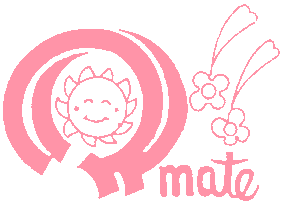 ご記入後、メールにてお申し込みください　　　　　　　　　　　　株式会社　ママMATEご記入後、メールにてお申し込みください　　　　　　　　　　　　株式会社　ママMATEご記入後、メールにてお申し込みください　　　　　　　　　　　　株式会社　ママMATEご記入後、メールにてお申し込みください　　　　　　　　　　　　株式会社　ママMATEご記入後、メールにてお申し込みください　　　　　　　　　　　　株式会社　ママMATEご記入後、メールにてお申し込みください　　　　　　　　　　　　株式会社　ママMATEご記入後、メールにてお申し込みください　　　　　　　　　　　　株式会社　ママMATEご記入後、メールにてお申し込みください　　　　　　　　　　　　株式会社　ママMATEご記入後、メールにてお申し込みください　　　　　　　　　　　　株式会社　ママMATE 保育室利用申込書・同意書 保育室利用申込書・同意書 保育室利用申込書・同意書 保育室利用申込書・同意書 保育室利用申込書・同意書 保育室利用申込書・同意書保育室利用規約に同意した上で、下記の通り申込みいたします。保育室利用規約に同意した上で、下記の通り申込みいたします。保育室利用規約に同意した上で、下記の通り申込みいたします。保育室利用規約に同意した上で、下記の通り申込みいたします。保育室利用規約に同意した上で、下記の通り申込みいたします。保育室利用規約に同意した上で、下記の通り申込みいたします。保育室利用規約に同意した上で、下記の通り申込みいたします。保育室利用規約に同意した上で、下記の通り申込みいたします。保育室利用規約に同意した上で、下記の通り申込みいたします。お申込み者情報お申込み者情報お申込み者情報お申込み者情報お申込み者情報お申込み者情報お申込み者情報お申込み者情報お申込み者情報保護者氏名保護者氏名学会NO（非会員は0000、不明は9999を記入ください）保護者氏名保護者氏名学会NO（非会員は0000、不明は9999を記入ください）現住所現住所現住所現住所ご連絡先ご連絡先ＴＥＬ：ＴＥＬ：当日の（携帯電話）ご連絡先ご連絡先ＦＡＸ：ＦＡＸ：緊急連絡先ご利用日・時間帯ご利用日・時間帯ご利用日・時間帯ご利用日・時間帯　　月　　日　　：　　～　　：　　月　　日　　：　　～　　：　　月　　日　　：　　～　　：　　月　　日　　：　　～　　：　　月　　日　　：　　～　　：お子様情報お子様情報お子様情報お子様情報お子様情報お子様情報お子様情報お子様情報お子様情報（ふりがな）（ふりがな）生年月日　　年　　　月　　　　日　　　年　　　月　　　　日　お子様名お子様名年齢　　　歳　　　　　　ヶ月　　　歳　　　　　　ヶ月愛称愛称保育経験無・有（　　　　）回無・有（　　　　）回性別性別男　　・　　女男　　・　　女男　　・　　女男　　・　　女保育経験幼稚園・保育園・その他幼稚園・保育園・その他健康のこと健康のこと　平熱：　　　　　　平熱：　　　　　　平熱：　　　　　　平熱：　　　　　好きなお遊びは？好きなお遊びは？好きなお遊びは？健康のこと健康のこと　アレルギー：　無　・　有（具体的に　　　　　　　　　　　　　　　　　　　　　　）　アレルギー：　無　・　有（具体的に　　　　　　　　　　　　　　　　　　　　　　）　アレルギー：　無　・　有（具体的に　　　　　　　　　　　　　　　　　　　　　　）　アレルギー：　無　・　有（具体的に　　　　　　　　　　　　　　　　　　　　　　）　アレルギー：　無　・　有（具体的に　　　　　　　　　　　　　　　　　　　　　　）　アレルギー：　無　・　有（具体的に　　　　　　　　　　　　　　　　　　　　　　）　アレルギー：　無　・　有（具体的に　　　　　　　　　　　　　　　　　　　　　　）健康のこと健康のこと　これまでに大きな病気をしましたか？：無　・　有（具体的に　　　　　　　　　　　　　　　　　　　　　　　　　　　　　　　　　　　）　これまでに大きな病気をしましたか？：無　・　有（具体的に　　　　　　　　　　　　　　　　　　　　　　　　　　　　　　　　　　　）　これまでに大きな病気をしましたか？：無　・　有（具体的に　　　　　　　　　　　　　　　　　　　　　　　　　　　　　　　　　　　）　これまでに大きな病気をしましたか？：無　・　有（具体的に　　　　　　　　　　　　　　　　　　　　　　　　　　　　　　　　　　　）　これまでに大きな病気をしましたか？：無　・　有（具体的に　　　　　　　　　　　　　　　　　　　　　　　　　　　　　　　　　　　）　これまでに大きな病気をしましたか？：無　・　有（具体的に　　　　　　　　　　　　　　　　　　　　　　　　　　　　　　　　　　　）　これまでに大きな病気をしましたか？：無　・　有（具体的に　　　　　　　　　　　　　　　　　　　　　　　　　　　　　　　　　　　）健康のこと健康のこと　これまでに大きなケガはしましたか？：無　・　有（具体的に　　　　　　　　　　　　　　　　　　　　　　　　　　　　　　　　　　　）　これまでに大きなケガはしましたか？：無　・　有（具体的に　　　　　　　　　　　　　　　　　　　　　　　　　　　　　　　　　　　）　これまでに大きなケガはしましたか？：無　・　有（具体的に　　　　　　　　　　　　　　　　　　　　　　　　　　　　　　　　　　　）　これまでに大きなケガはしましたか？：無　・　有（具体的に　　　　　　　　　　　　　　　　　　　　　　　　　　　　　　　　　　　）　これまでに大きなケガはしましたか？：無　・　有（具体的に　　　　　　　　　　　　　　　　　　　　　　　　　　　　　　　　　　　）　これまでに大きなケガはしましたか？：無　・　有（具体的に　　　　　　　　　　　　　　　　　　　　　　　　　　　　　　　　　　　）　これまでに大きなケガはしましたか？：無　・　有（具体的に　　　　　　　　　　　　　　　　　　　　　　　　　　　　　　　　　　　）食事のこと食事のこと　授乳：　　不要　・　必要　（　　　　　　　　　　）時頃、　ミルク（　　　　　　　　　　　）ｍｌ　授乳：　　不要　・　必要　（　　　　　　　　　　）時頃、　ミルク（　　　　　　　　　　　）ｍｌ　授乳：　　不要　・　必要　（　　　　　　　　　　）時頃、　ミルク（　　　　　　　　　　　）ｍｌ　授乳：　　不要　・　必要　（　　　　　　　　　　）時頃、　ミルク（　　　　　　　　　　　）ｍｌ　授乳：　　不要　・　必要　（　　　　　　　　　　）時頃、　ミルク（　　　　　　　　　　　）ｍｌ　授乳：　　不要　・　必要　（　　　　　　　　　　）時頃、　ミルク（　　　　　　　　　　　）ｍｌ　授乳：　　不要　・　必要　（　　　　　　　　　　）時頃、　ミルク（　　　　　　　　　　　）ｍｌ睡眠のこと睡眠のこと　お昼寝：　　　　　　　　時頃～　　　　　　時頃　お昼寝：　　　　　　　　時頃～　　　　　　時頃　お昼寝：　　　　　　　　時頃～　　　　　　時頃　お昼寝：　　　　　　　　時頃～　　　　　　時頃　お昼寝：　　　　　　　　時頃～　　　　　　時頃　お昼寝：　　　　　　　　時頃～　　　　　　時頃　お昼寝：　　　　　　　　時頃～　　　　　　時頃睡眠のこと睡眠のこと　寝方：　　あお向け　　・　　うつ伏せ　　・　　横向け　寝方：　　あお向け　　・　　うつ伏せ　　・　　横向け　寝方：　　あお向け　　・　　うつ伏せ　　・　　横向け　寝方：　　あお向け　　・　　うつ伏せ　　・　　横向け　寝方：　　あお向け　　・　　うつ伏せ　　・　　横向け　寝方：　　あお向け　　・　　うつ伏せ　　・　　横向け　寝方：　　あお向け　　・　　うつ伏せ　　・　　横向け睡眠のこと睡眠のこと　寝るときの癖：　寝るときの癖：　寝るときの癖：　寝るときの癖：　寝るときの癖：　寝るときの癖：　寝るときの癖：排泄のこと排泄のこと　　　　　　　自立　　・　　トレーニング中　　・　　おむつ　　　　　　　自立　　・　　トレーニング中　　・　　おむつ　　　　　　　自立　　・　　トレーニング中　　・　　おむつ　　　　　　　自立　　・　　トレーニング中　　・　　おむつ　　　　　　　自立　　・　　トレーニング中　　・　　おむつ　　　　　　　自立　　・　　トレーニング中　　・　　おむつ　　　　　　　自立　　・　　トレーニング中　　・　　おむつ排泄のこと排泄のこと特記事項特記事項特記事項特記事項特記事項特記事項特記事項その他（ご質問や連絡事項等）その他（ご質問や連絡事項等）その他（ご質問や連絡事項等）その他（ご質問や連絡事項等）その他（ご質問や連絡事項等）その他（ご質問や連絡事項等）その他（ご質問や連絡事項等）その他（ご質問や連絡事項等）その他（ご質問や連絡事項等）その他（ご質問や連絡事項等）その他（ご質問や連絡事項等）その他（ご質問や連絡事項等）その他（ご質問や連絡事項等）その他（ご質問や連絡事項等）その他（ご質問や連絡事項等）その他（ご質問や連絡事項等）その他（ご質問や連絡事項等）その他（ご質問や連絡事項等）その他（ご質問や連絡事項等）その他（ご質問や連絡事項等）その他（ご質問や連絡事項等）その他（ご質問や連絡事項等）その他（ご質問や連絡事項等）その他（ご質問や連絡事項等）その他（ご質問や連絡事項等）その他（ご質問や連絡事項等）その他（ご質問や連絡事項等）※　本申込書記載の個人情報は本保育業務以外には使用いたしません。※　お子様1名につき1枚ご記入ください。※　本申込書記載の個人情報は本保育業務以外には使用いたしません。※　お子様1名につき1枚ご記入ください。※　本申込書記載の個人情報は本保育業務以外には使用いたしません。※　お子様1名につき1枚ご記入ください。※　本申込書記載の個人情報は本保育業務以外には使用いたしません。※　お子様1名につき1枚ご記入ください。※　本申込書記載の個人情報は本保育業務以外には使用いたしません。※　お子様1名につき1枚ご記入ください。※　本申込書記載の個人情報は本保育業務以外には使用いたしません。※　お子様1名につき1枚ご記入ください。※　本申込書記載の個人情報は本保育業務以外には使用いたしません。※　お子様1名につき1枚ご記入ください。※　本申込書記載の個人情報は本保育業務以外には使用いたしません。※　お子様1名につき1枚ご記入ください。※　本申込書記載の個人情報は本保育業務以外には使用いたしません。※　お子様1名につき1枚ご記入ください。